PENGARUH TINGKAT HUTANG, UKURAN PERUSAHAAN DAN KESEMPATAN BERTUMBUH TERHADAP KONSERVATISME AKUNTANSI PADA PERUSAHAAN MANUFAKTUR YANG TERDAFTAR DI  BURSA EFEK INDONESIA PERIODE 2015-2017Oleh :Nama	: Ita Purnama Sari	NIM	: 34150057	SkripsiDiajukan sebagai salah satu syarat untuk memperoleh gelar Sarjana AkuntansiProgram Studi AkuntansiKonsentrasi Pemeriksaan Akuntansi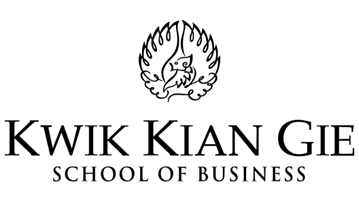 INSTITUT BISNIS dan INFORMATIKA KWIK KIAN GIEJAKARTASEPTEMBER 2019